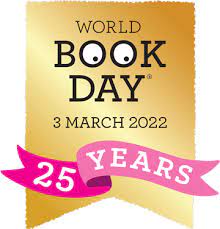 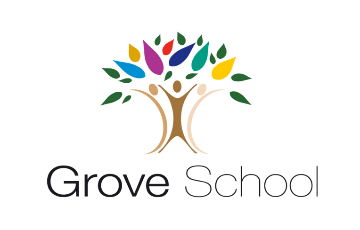 Nursery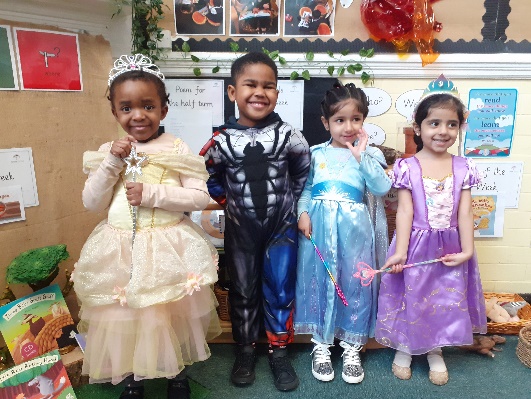 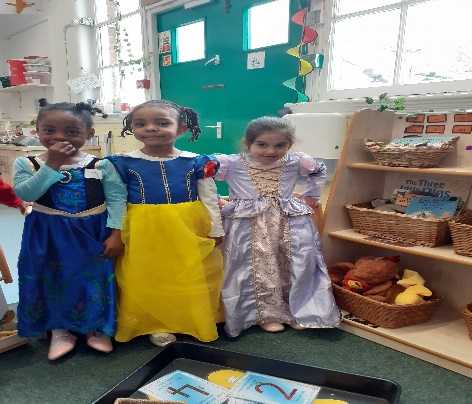 Reception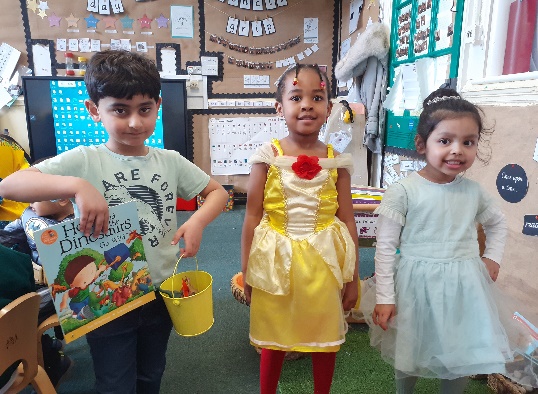 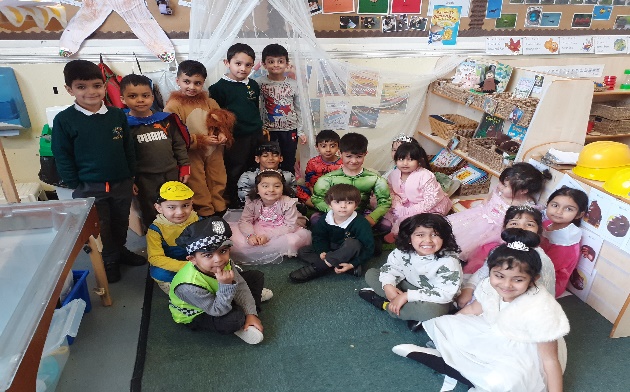 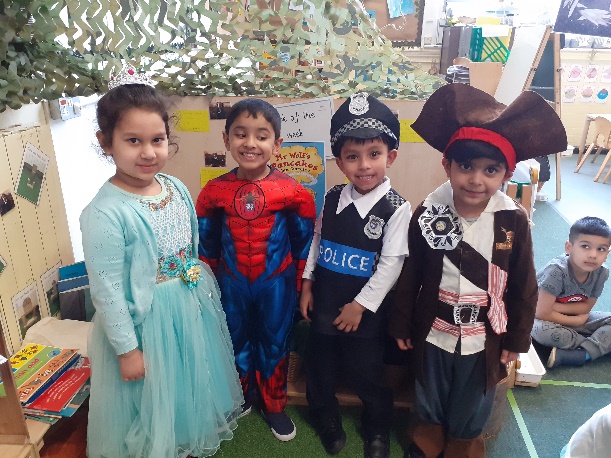 Year 1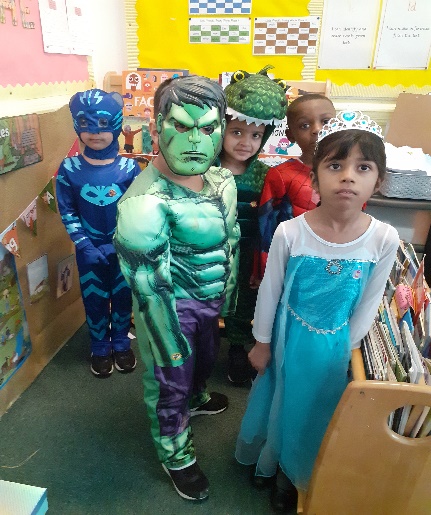 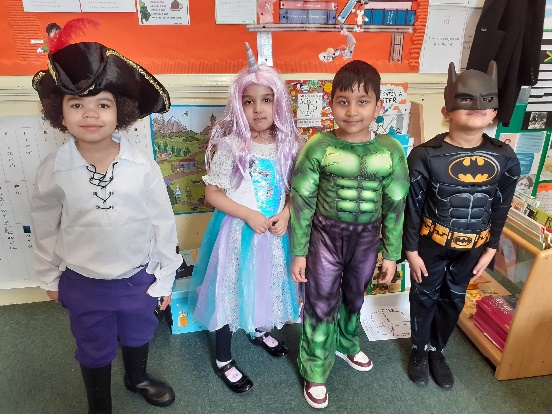 Year 2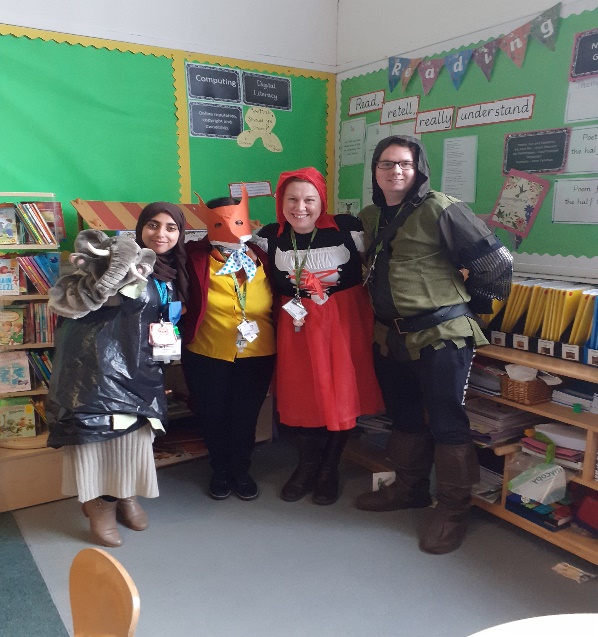 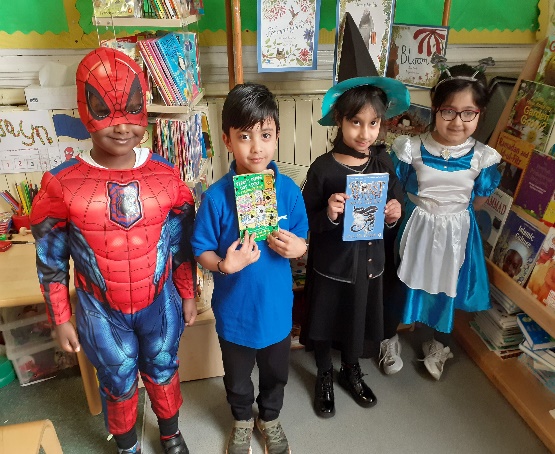 																																																																																																																															Year 3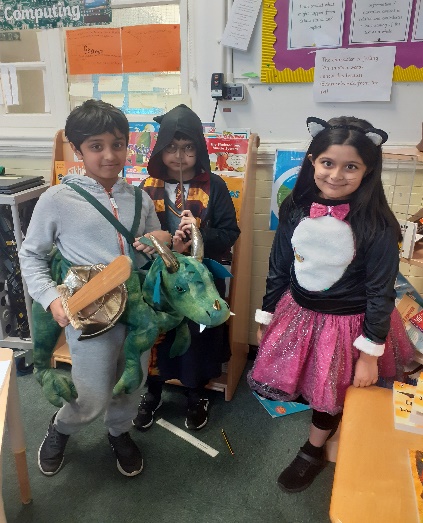 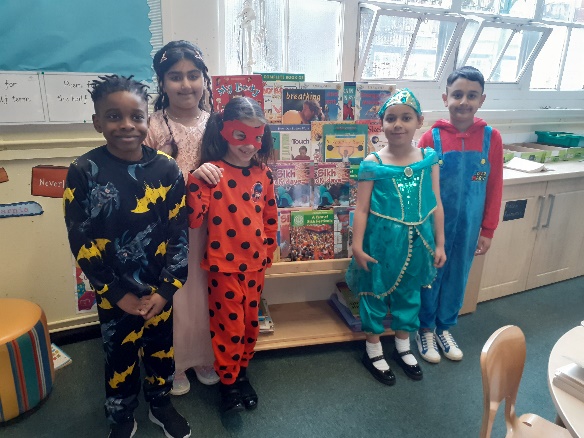 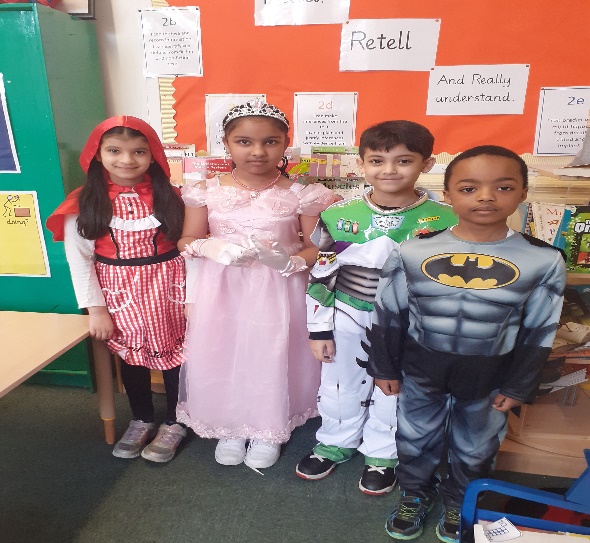 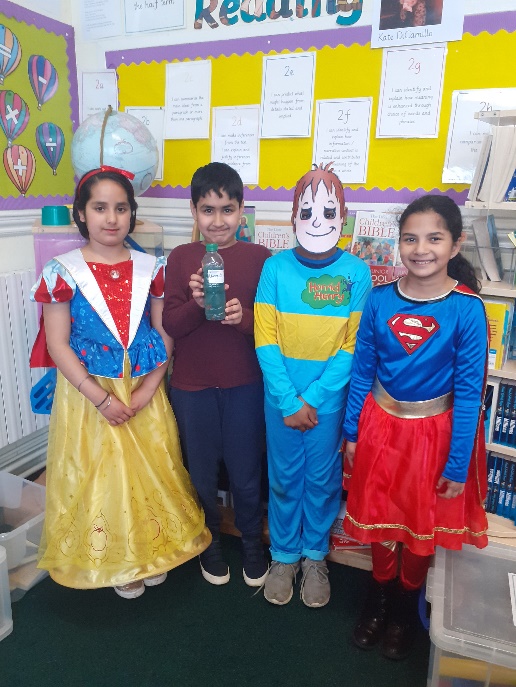 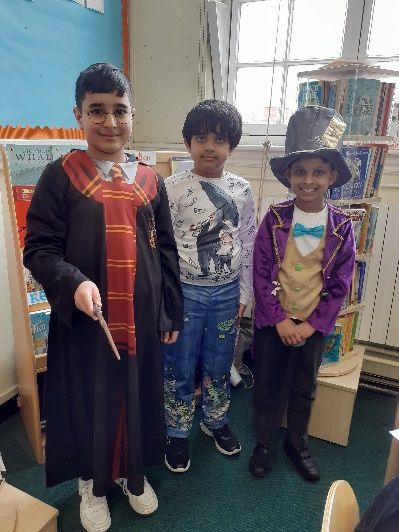 Year 4 Year 5                                       Year 6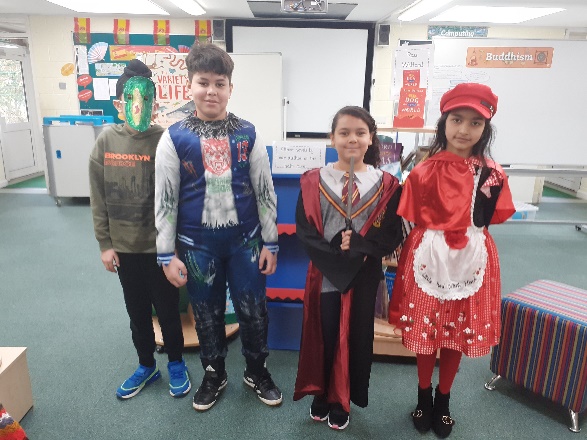 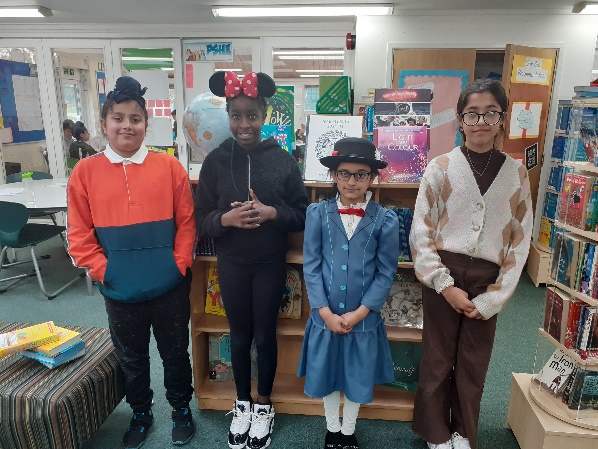 Special book week lunch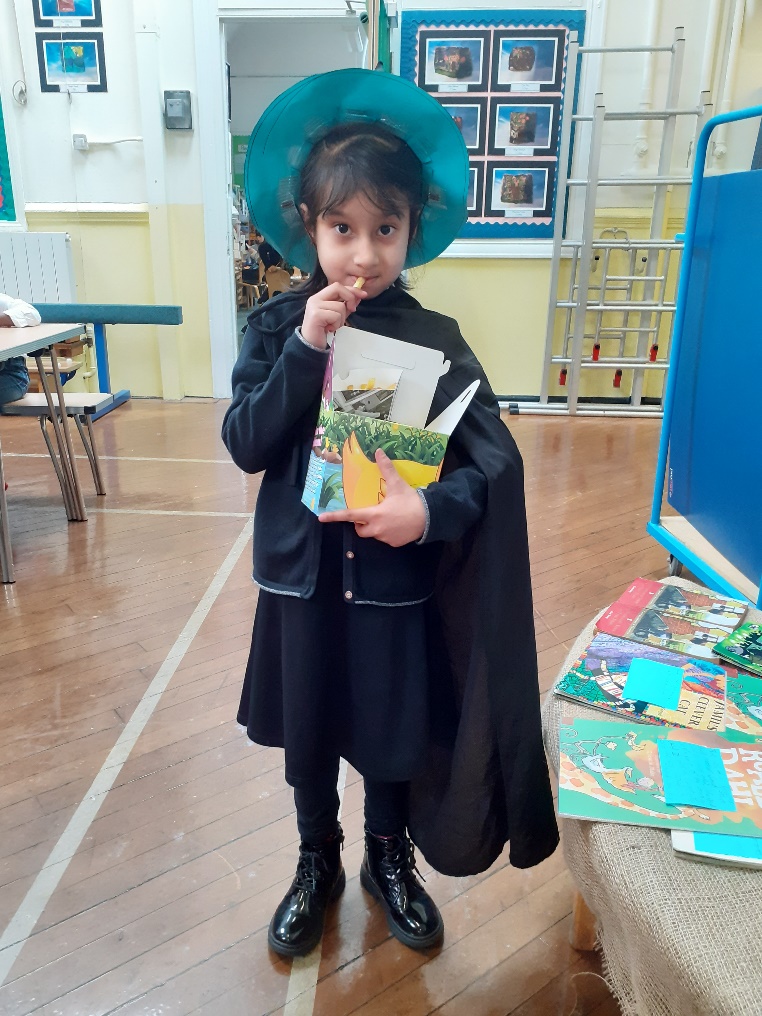 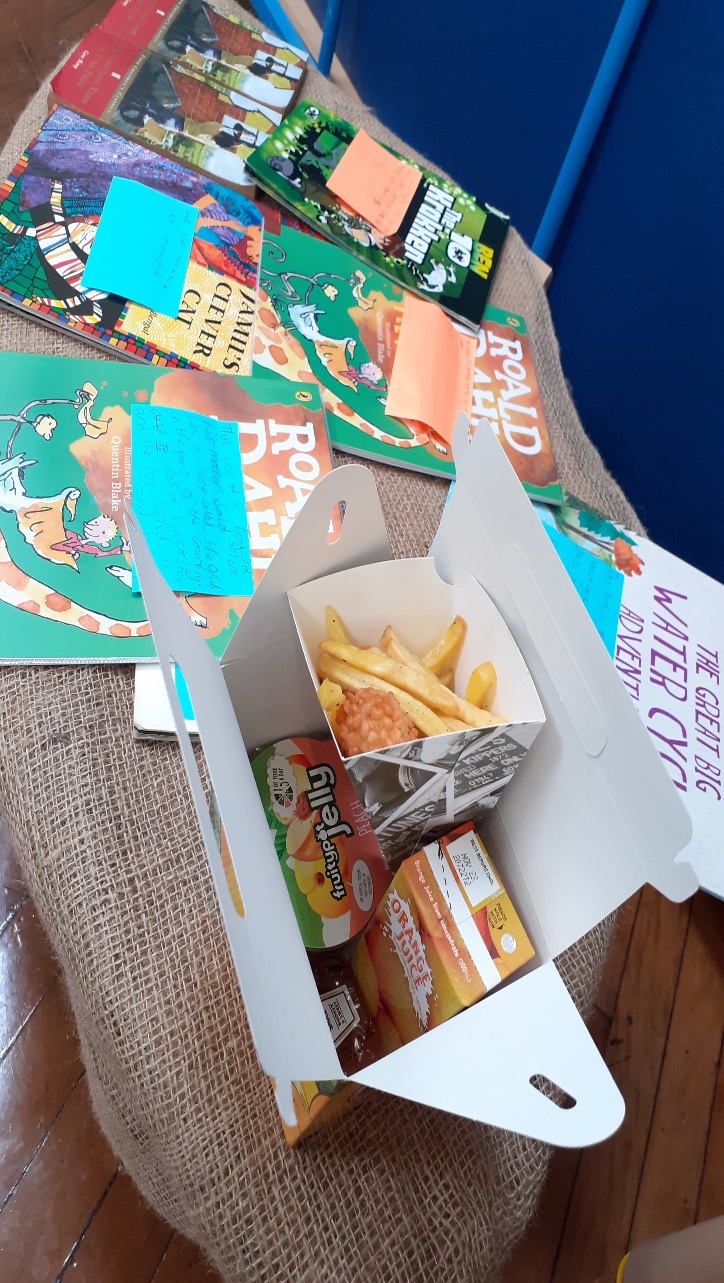 